Полагается ли работнику, работавшему в выходной или нерабочий праздничный день, другой день для отдыха?На вопрос отвечает прокурор Исаклинского района Самарской области  Павел Грибов.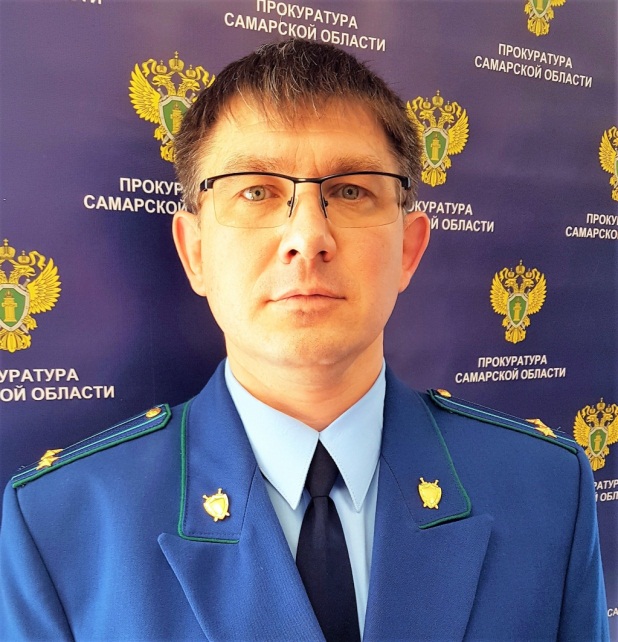 Да. Согласно Трудового кодекса Российской Федерации работнику, работавшему в выходной или нерабочий праздничный день, по его желанию может быть предоставлен другой день отдыха.В этом случае работа в выходной или нерабочий праздничный день оплачивается в одинарном размере, а день отдыха оплате не подлежит.Нормами действующего законодательства не установлен предельный срок, по истечении которого работник утрачивает право на использование дополнительных дней отдыха за работу в выходные или нерабочие праздничные дни. Воспользоваться указанными днями отдыха работник вправе в любое время пока работает у соответствующего работодателя. ​​​​​​​В случае нарушения трудовых прав гражданин вправе обратиться в органы прокуратуры, Государственную Инспекцию труда Самарской области, либо в установленном порядке в суд для восстановления прав.21.05.2021